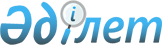 "2024-2026 жылдарға арналған Сазды ауылдық округінің бюджеті туралы"Қызылорда облысы Арал аудандық мәслихатының 2023 жылғы 26 желтоқсандағы № 158 шешімі.
      "Қазақстан Республикасының Бюджет кодексі" Қазақстан Республикасы Кодексінің 75-бабының 2-тармағына, "Қазақстан Республикасындағы жергілікті мемлекеттік басқару және өзін-өзі басқару туралы" Қазақстан Республикасы Заңының 6-бабының 2-7-тармағына сәйкес Арал аудандық мәслихаты ШЕШІМ ҚАБЫЛДАДЫ:
      1. 2024-2026 жылдарға арналған Сазды ауылдық округінің бюджеті 1, 2 және 3-қосымшаларға сәйкес, оның ішінде 2024 жылға мынадай көлемдерде бекітілсін:
      1) кірістер – 55 671 мың теңге;
      салықтық түсімдер – 1 676 мың теңге;
      салықтық емес түсімдер – 0;
      негізгі капиталды сатудан түсетін түсімдер – 11 мың теңге;
      трансферттер түсімі – 53 984 мың теңге;
      2) шығындар – 56 064,9 мың теңге;
      3) таза бюджеттік кредиттеу – 0;
      бюджеттік кредиттер – 0;
      бюджеттік кредиттерді өтеу – 0;
      4) қаржы активтерімен жасалатын операциялар бойынша сальдо – 0;
      қаржы активтерін сатып алу - 0;
      мемлекеттік қаржы активтерін сатудан түсетін түсімдер - 0;
      5) бюджет тапшылығы (профициті) - -393,9 мың теңге;
      6) бюджет тапшылығын қаржыландыру (профицитін пайдалану) – 393,9 мың теңге;
      қарыздар түсімі – 0;
      қарыздар өтеу – 0;
      бюджет қаражатының пайдаланатын қалдықтары – 393,9 мың теңге.
      Ескерту. 1-тармақ жаңа редакцияда - Қызылорда облысы Арал аудандық мәслихатының 11.04.2024 № 202 (01.01.2024 бастап қолданысқа енгізіледі) шешімімен.


      2. 2024 жылға арналған Сазды ауылдық округінің бюджетін атқару процесінде секвестрлеуге жатпайтын бюджеттік бағдарламалар тізбесі 4-қосымшаға сәйкес бекітілсін.
      3. Осы шешім 2024 жылғы 1 қаңтардан бастап қолданысқа енгізіледі және ресми жариялауға жатады. Сазды ауылдық округінің 2024 жылға арналған бюджеті
      Ескерту. 1-қосымша жаңа редакцияда - Қызылорда облысы Арал аудандық мәслихатының 11.04.2024 № 202 (01.01.2024 бастап қолданысқа енгізіледі) шешімімен. Сазды ауылдық округінің 2025 жылға арналған бюджеті Сазды ауылдық округінің 2026 жылға арналған бюджеті 2024 жылға арналған Сазды ауылдық округі бюджетін атқару процесінде секвестрлеуге жатпайтын бюджеттік бағдарламалар тізбесі
					© 2012. Қазақстан Республикасы Әділет министрлігінің «Қазақстан Республикасының Заңнама және құқықтық ақпарат институты» ШЖҚ РМК
				
      Арал аудандық мәслихаттың төрағасы 

Б. Турахметов
Арал аудандық мәслихатының
2023 жылғы "26" желтоқсандағы
№ 158 шешіміне 1-қосымша
Санаты 
Санаты 
Санаты 
Санаты 
2024 жыл сомасы
(мың теңге)
Сыныбы 
Сыныбы 
Сыныбы 
2024 жыл сомасы
(мың теңге)
Ішкі сыныбы
Ішкі сыныбы
2024 жыл сомасы
(мың теңге)
Атауы 
2024 жыл сомасы
(мың теңге)
1
2
3
4
5
1. Кірістер
55 671
1
Салықтық түсімдер
1676
01
Жеке табыс салығы
108
2
Жеке табыс салығы
108
04
Меншiкке салынатын салықтар
1553
1
Мүлiкке салынатын салықтар
23
3
Жер салығы
6
4
Көлік құралдарына салынатын салық
1394
5
Бірыңғай жер салығы
130
05
Тауарларға , жұмыстарға және қызметтерге салынатын ішкі салықтар
15
4
Кәсіпкерлік және кәсіби қызметті жүргізгені үшін алынатын алымдар
15
3
Негізгі капиталды сатудан түсетін түсімдер
11
03
Жерді және материалдық емес активтерді сату 
11
1
Жерді сату 
11
4
Трансферттердіңтүсімдері
53 984
02
Мемлекеттiк басқарудың жоғары тұрған органдарынан түсетiн трансферттер
53 984
3
Аудандардың (облыстық маңызы бар қаланың) бюджетінен трансферттер
53 984
Функционалдық топ
Функционалдық топ
Функционалдық топ
Функционалдық топ
2024 жыл сомасы
Бюджеттік бағдарламалардың әкімшісі
Бюджеттік бағдарламалардың әкімшісі
Бюджеттік бағдарламалардың әкімшісі
2024 жыл сомасы
Бағдарлама 
Бағдарлама 
2024 жыл сомасы
Атауы 
2024 жыл сомасы
2. Шығындар
56 064,9
01
Жалпы сипаттағы мемлекеттік қызметтер
34 441,9
124
Аудандық маңызы бар қала, ауыл, кент, ауылдық округ әкімінің аппараты
34 441,9
001
Аудандық маңызы бар қала, ауыл, кент, ауылдық округ әкімінің қызметін қамтамасыз ету жөніндегі қызметтер
34 441,9
05
Денсаулық сақтау 
92
124
Қаладағы аудан, аудандық маңызы бар қала, кент, ауыл, ауылдық округ әкімінің аппараты
92
002
Шұғыл жағдайларда сырқаты ауыр адамдарды дәрігерлік көмек көрсететін ең жақын денсаулық сақтау ұйымына дейін жеткізуді ұйымдастыру
92
07
Тұрғын үй-коммуналдық шаруашылық
497
124
Аудандық маңызы бар қала, ауыл, кент, ауылдық округ әкімінің аппараты
497
008
Елде мекендердегі көшелерді жарықтандыру
224
009
Елдi мекендердiң санитариясын қамтамасыз ету
273
08
Мәдениет, спорт, туризм және ақпараттық кеңістiк
21 034
124
Аудандық маңызы бар қала, ауыл, кент, ауылдық округ әкімінің аппараты
21 034
006
Жергілікті деңгейде мәдени-демалыс жұмысын қолдау
21 034
3. Таза бюджеттік кредит беру
0
Бюджеттік кредиттер
0
5
Бюджеттік кредиттерді өтеу
0
4. Қаржы активтерімен жасалатын операциялар бойынша сальдо
0
Қаржы активтерін сатып алу
0
5. Бюджет тапшылығы (профициті)
-393,9
6. бюджет тапшылығын қаржыландыру (профицитін пайдалану)
393,9
8
Бюджет қаражаты қалдықтарының қозғалысы
393,9
Бюджет қаражаты қалдықтары
393,9
1
Бюджет қаражаты бос қалдықтары
393,9
01
Бюджет қаражатының бос қалдықтары
393,9
2
Есепті кезең соңындағы бюджет қаражатының қалдықтары
0
01
Есепті кезеңнің соңындағы бюджет қаражатының қалдықтары
0Арал аудандық мәслихатының
2023 жылғы "26" желтоқсандағы
№ 158 шешіміне 2-қосымша
Санаты 
Санаты 
Санаты 
Санаты 
2025 жыл сомасы 
(мың теңге)
Сыныбы 
Сыныбы 
Сыныбы 
2025 жыл сомасы 
(мың теңге)
Ішкі сыныбы
Ішкі сыныбы
2025 жыл сомасы 
(мың теңге)
Атауы 
2025 жыл сомасы 
(мың теңге)
1
2
3
4
5
1. Кірістер
60 028
1
Салықтық түсімдер
1 701
01
Жеке табыс салығы
110
2
Жеке табыс салығы
110
04
Меншiкке салынатын салықтар
1 576
1
Мүлiкке салынатын салықтар
23
3
Жер салығы
6
4
Көлiк құралдарына салынатын салық
1 415
5
Бірыңғай жер салығы
132
05
Тауарларға , жұмыстарға және қызметтерге салынатын ішкі салықтар
15
4
Кәсіпкерлік және кәсіби қызметті жүргізгені үшін алынатын алымдар
15
3
Негізгі капиталды сатудан түсетін түсімдер
11
03
Жерді және материалдық емес активтерді сату 
11
1
Жерді сату 
11
4
Трансферттердің түсімдері
58 316
02
Мемлекеттiк басқарудың жоғары тұрған органдарынан түсетiн трансферттер
58 316
3
Аудандардың (облыстық маңызы бар қаланың) бюджетінен трансферттер
58 316
Функционалдық топ
Функционалдық топ
Функционалдық топ
Функционалдық топ
2025 жыл сомасы
Бюджеттік бағдарламалардың әкімшісі
Бюджеттік бағдарламалардың әкімшісі
Бюджеттік бағдарламалардың әкімшісі
2025 жыл сомасы
Бағдарлама 
Бағдарлама 
2025 жыл сомасы
Атауы 
2025 жыл сомасы
2. Шығындар
60 028
01
Жалпы сипаттағы мемлекеттік қызметтер
35 694
124
Аудандық маңызы бар қала, ауыл, кент, ауылдық округ әкімінің аппараты
35 694
001
Аудандық маңызы бар қала, ауыл, кент, ауылдық округ әкімінің қызметін қамтамасыз ету жөніндегі қызметтер
35 694
05
Денсаулық сақтау 
95
124
Қаладағы аудан, аудандық маңызы бар қала, кент, ауыл, ауылдық округ әкімінің аппараты
95
002
Шұғыл жағдайларда сырқаты ауыр адамдарды дәрігерлік көмек көрсететін ең жақын денсаулық сақтау ұйымына дейін жеткізуді ұйымдастыру
95
07
Тұрғын үй-коммуналдық шаруашылық
515
124
Аудандық маңызы бар қала, ауыл, кент, ауылдық округ әкімінің аппараты
515
008
Елде мекендердегі көшелерді жарықтандыру
232
009
Елдi мекендердiң санитариясын қамтамасыз ету
283
08
Мәдениет, спорт, туризм және ақпараттық кеңістiк
23724
124
Аудандық маңызы бар қала, ауыл, кент, ауылдық округ әкімінің аппараты
23724
006
Жергілікті деңгейде мәдени-демалыс жұмысын қолдау
23724
3. Таза бюджеттік кредит беру
0
Бюджеттік кредиттер
0
5
Бюджеттік кредиттерді өтеу
0
4. Қаржы активтерімен жасалатын операциялар бойынша сальдо
0
Қаржы активтерін сатып алу
0
5. Бюджет тапшылығы (профициті)
0
6. бюджет тапшылығын қаржыландыру (профицитін пайдалану)
0
Қарыздар түсімі
0
Қарыздарды өтеу 
0
8
Бюджет қаражаты қалдықтарының қозғалысы
0
1
Бюджет қаражаты қалдықтары
0
01
Бюджет қаражатының бос қалдықтары
0
2
Есепті кезең соңындағы бюджет қаражатының қалдықтары
0
01
Есепті кезеңнің соңындағы бюджет қаражатының қалдықтары
0Арал аудандық мәслихатының
2023 жылғы "26" желтоқсандағы
№ 158 шешіміне 3-қосымша
Санаты 
Санаты 
Санаты 
Санаты 
2026 жыл сомасы 
(мың теңге)
Сыныбы 
Сыныбы 
Сыныбы 
2026 жыл сомасы 
(мың теңге)
Ішкі сыныбы
Ішкі сыныбы
2026 жыл сомасы 
(мың теңге)
Атауы 
2026 жыл сомасы 
(мың теңге)
1
2
3
4
5
1. Кірістер
60 028
1
Салықтық түсімдер
1 701
01
Жеке табыс салығы
110
2
Жеке табыс салығы
110
04
Меншiкке салынатын салықтар
1 576
1
Мүлiкке салынатын салықтар
23
3
Жер салығы
6
4
Көлiк құралдарына салынатын салық
1 415
5
Бірыңғай жер салығы
132
05
Тауарларға , жұмыстарға және қызметтерге салынатын ішкі салықтар
15
4
Кәсіпкерлік және кәсіби қызметті жүргізгені үшін алынатын алымдар
15
3
Негізгі капиталды сатудан түсетін түсімдер
11
03
Жерді және материалдық емес активтерді сату 
11
1
Жерді сату 
11
4
Трансферттердің түсімдері
58 316
02
Мемлекеттiк басқарудың жоғары тұрған органдарынан түсетiн трансферттер
58 316
3
Аудандардың (облыстық маңызы бар қаланың) бюджетінен трансферттер
58 316
Функционалдық топ
Функционалдық топ
Функционалдық топ
Функционалдық топ
2026 жыл сомасы
Бюджеттік бағдарламалардың әкімшісі
Бюджеттік бағдарламалардың әкімшісі
Бюджеттік бағдарламалардың әкімшісі
2026 жыл сомасы
Бағдарлама 
Бағдарлама 
2026 жыл сомасы
Атауы 
2026 жыл сомасы
2. Шығындар
60 028
01
Жалпы сипаттағы мемлекеттік қызметтер
35 694
124
Аудандық маңызы бар қала, ауыл, кент, ауылдық округ әкімінің аппараты
35 694
001
Аудандық маңызы бар қала, ауыл, кент, ауылдық округ әкімінің қызметін қамтамасыз ету жөніндегі қызметтер
35 694
05
Денсаулық сақтау 
95
124
Қаладағы аудан, аудандық маңызы бар қала, кент, ауыл, ауылдық округ әкімінің аппараты
95
002
Шұғыл жағдайларда сырқаты ауыр адамдарды дәрігерлік көмек көрсететін ең жақын денсаулық сақтау ұйымына дейін жеткізуді ұйымдастыру
95
07
Тұрғын үй-коммуналдық шаруашылық
515
124
Аудандық маңызы бар қала, ауыл, кент, ауылдық округ әкімінің аппараты
515
008
Елде мекендердегі көшелерді жарықтандыру
232
009
Елдi мекендердiң санитариясын қамтамасыз ету
283
08
Мәдениет, спорт, туризм және ақпараттық кеңістiк
23724
124
Аудандық маңызы бар қала, ауыл, кент, ауылдық округ әкімінің аппараты
23724
006
Жергілікті деңгейде мәдени-демалыс жұмысын қолдау
23724
3. Таза бюджеттік кредит беру
0
Бюджеттік кредиттер
0
5
Бюджеттік кредиттерді өтеу
0
4. Қаржы активтерімен жасалатын операциялар бойынша сальдо
0
Қаржы активтерін сатып алу
0
5. Бюджет тапшылығы (профициті)
0
6. бюджет тапшылығын қаржыландыру (профицитін пайдалану)
0
Қарыздар түсімі
0
Қарыздарды өтеу 
0
8
Бюджет қаражаты қалдықтарының қозғалысы
0
1
Бюджет қаражаты қалдықтары
0
01
Бюджет қаражатының бос қалдықтары
0
2
Есепті кезең соңындағы бюджет қаражатының қалдықтары
0
01
Есепті кезеңнің соңындағы бюджет қаражатының қалдықтары
0Арал аудандық мәслихатының
2023 жылғы "26" желтоқсандағы
№ 158 шешіміне 4-қосымша
№
Атауы
Денсаулық сақтау
Ерекше жағдайларда сырқаты ауыр адамдарды дәрігерлік көмек көрсететін ең жақын денсаулық сақтау ұйымына жеткізуді ұйымдастыру